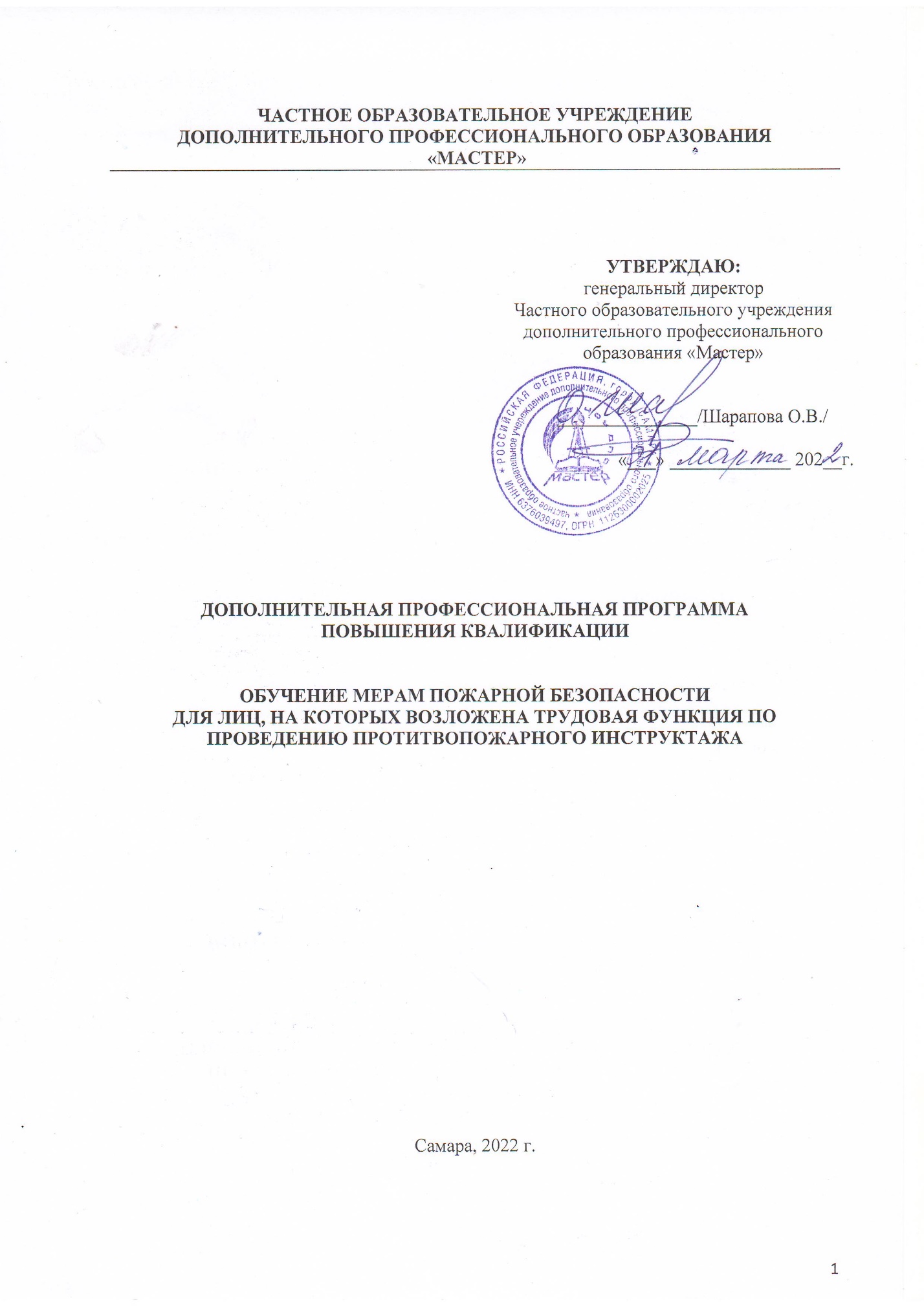 1. Общая характеристика программы1.1. Нормативно-правовые основания разработки программы.Дополнительная профессиональная программа повышения квалификации для лиц, на которых возложена трудовая функция по проведению противопожарного инструктажа разработана в соответствии с нормами Федерального закона от 29 декабря 2012 г. № 273-ФЗ «Об образовании в Российской Федерации» и с учетом требований Порядка организации и осуществления образовательной деятельности по дополнительным профессиональным программам, утвержденного приказом Министерства образования и науки Российской Федерации от 1 июля 2013 г. № 499 (зарегистрирован Министерством юстиции Российской Федерации 20 августа 2013 г., регистрационный № 29444), с изменениями, внесенными приказом Министерства образования и науки Российской Федерации от 15 ноября 2013 г. N 1244 (зарегистрирован Министерством юстиции Российской Федерации 14 января 2014 г., регистрационный N 31014).1.2. Область применения программы. Настоящая программа повышения квалификации предназначена для обучения мерам пожарной безопасности лиц, осуществляющих трудовую деятельность в области пожарной безопасности.1.3. Содержание программы.Содержание Программы определяется с учетом потребностей слушателя, организации, по инициативе которых осуществляется дополнительное профессиональное образование. Программа построена на модульном принципе представления содержания обучения и построении учебных планов, которые позволяют обеспечить дифференцированный подход к проведению подготовки обучающихся с учетом их образования, квалификации и опыта. Программа может быть дополнена модулем обучения (вариативными модулями), содержащим требования пожарной безопасности, исходя из специфики деятельности организации, работники которой осваивают дополнительную профессиональную программу. Структурными единицами модуля являются темы.1.4. Характеристика профессиональной деятельности.Для получения слушателями, на которых возложена трудовая функция по проведению противопожарного инструктажа, знаний и умений, полученных в ходе теоретических и практических занятий, а также оценки степени и уровня освоения обучения – при проведении итоговой аттестации.1.5. Цель реализации программы.Целью реализации программы является подготовка слушателей и (или) повышение профессионального уровня в рамках имеющейся квалификации, направленные на совершенствование и (или) получение ими новой компетенции, необходимой для профессиональной деятельности по исполнению требований по обеспечению пожарной безопасности на объектах защиты.В результате обучения должностные лица, на которых возложена трудовая функция по проведению противопожарного инструктажа приобретают знания, навыки и практические умения, необходимые для качественного совершенствования профессиональных компетенций. 1.6. Планируемые результаты освоения программы.Слушатель, освоивший программу, должен:Знать:- требования пожарной безопасности - законодательства Российской Федерации о пожарной безопасности для объектов защиты организации;- порядок обучения работников организации мерам пожарной безопасности;- перечень нарушений требований пожарной безопасности, которые заведомо создают угрозу возникновения пожаров и загораний;- пожарную опасность технологического процесса производства, нарушения которого могут создать условия возникновения пожара;- организационные основы обеспечения пожарной безопасности в организации;- требования к разработке приказов, инструкций и положений, устанавливающих противопожарный режим на объекте, обучение работников организации мерам пожарной безопасности;- вопросы обеспечения противопожарной защиты организации.Уметь:- пользоваться первичными средствами пожаротушения;- анализировать состояние пожарной безопасности организации, разрабатывать приказы, инструкции и положения, устанавливающие должный противопожарный режим на объекте, обучать работников мерам пожарной безопасности;- разрабатывать мероприятия, направленные на усиление противопожарной защиты и предупреждение пожаров;- разрабатывать программы противопожарных инструктажей;- организовывать и проводить обучение мерам пожарной безопасности;- организовывать и проводить учения и тренировки по эвакуации людей и материальных ценностей из зданий, сооружений;- действовать в случае возникновения пожара.Владеть:- практическими навыками применения первичных средств пожаротушения и осмотра до и после их использования;- навыками профессионального и эффективного применения на практике приобретенных в процессе обучения знаний и умений.1.7. Требования к слушателям (категории слушателей).  К прохождению обучения допускаются слушатели, имеющие или получающие среднее профессиональное и (или) высшее образование.1.8. Трудоёмкость обучения.При этом минимально допустимый срок освоения Программы не менее16 часов, в том числе практической части - 4 часа.1.9. Форма освоения программы: очная, очно-заочная, заочная, с применением электронного обучения, дистанционных образовательных технологий, а также с использованием сетевой формы реализации Программы.1.10. Форма документа, выдаваемого по результатам освоения программыСлушателям, успешно освоившим Программу и прошедшим итоговую аттестацию, выдается документ о квалификации (удостоверение о повышении квалификации).2. Структура и содержание программы2.1. Программа представлена тремя (обязательными) и пятью (вариативными) модулями:Вводный модуль. Общие вопросы организации обучения.Цель, задачи и программа курса обучения. Актуальность курса.Организация учебного процесса. Расписание занятий. Противопожарный инструктаж.Модуль 1. Организационные основы обеспечения пожарной безопасности в Российской Федерации.Модуль 2. Общие принципы обеспечения пожарной безопасности объекта защиты.Модуль 3. Система предотвращения пожаров.Вариативные модулиМодуль 4. Требования пожарной безопасности для детских дошкольных образовательных организаций, специализированных домов престарелых и инвалидов, больниц, гостиниц, общежитий, учреждений отдыха и туризма, организаций, обслуживающих многоквартирные жилые дома (Ф1).Модуль 5. Требования пожарной безопасности для зрелищных и культурно- просветительных учреждений (Ф2).Модуль 6. Требования пожарной безопасности для организаций по обслуживанию населения (Ф 3).Модуль 7. Требования пожарной безопасности для образовательных организаций, научных и проектных организаций, органов управления учреждения (Ф 4).Модуль 8. Требования пожарной безопасности для производственных объектов опасности (Ф 5).Завершается программа итоговой аттестацией в форме тестирования.Учебный модульный план программы профессиональной переподготовки для лиц, на которых возложена трудовая функция по проведению противопожарного инструктажа№ п/пНаименование модулейНаименование модулейКол-во часовКол-во часовФорма контроля№ п/пНаименование модулейНаименование модулейтеоретическиепрактическиеФорма контроля1.Модуль 1. Организационные основы обеспечения пожарной безопасности в Российской ФедерацииМодуль 1. Организационные основы обеспечения пожарной безопасности в Российской ФедерациизачетТема 1.1. Система обеспечения пожарной безопасности в Российской ФедерацииТема 1.1. Система обеспечения пожарной безопасности в Российской Федерации0,25-Тема 1.2. Права, обязанности и ответственность организаций в области пожарной безопасностиТема 1.2. Права, обязанности и ответственность организаций в области пожарной безопасности0,5-Тема 1.3. Противопожарный режим на объектеТема 1.3. Противопожарный режим на объекте0,5-Тема 1.4. Практические занятияТема 1.4. Практические занятия-2зачет2.Модуль 2. Общие принципы обеспечения пожарной безопасности объекта защитыМодуль 2. Общие принципы обеспечения пожарной безопасности объекта защитызачетТема 2.1. Классификация пожаровТема 2.1. Классификация пожаров0,25-Тема 2.2. Классификация зданий, сооружений и пожарных отсековТема 2.2. Классификация зданий, сооружений и пожарных отсеков0,5-Тема 2.3. Взрывопожарная и пожарная опасность веществ и материаловТема 2.3. Взрывопожарная и пожарная опасность веществ и материалов0,25-Тема 2.4. Требования пожарной безопасности к электротехнической продукцииТема 2.4. Требования пожарной безопасности к электротехнической продукции0,5-Тема 2.5. Требования пожарной безопасности к инженерному оборудованию зданий и сооруженийТема 2.5. Требования пожарной безопасности к инженерному оборудованию зданий и сооружений0,5-Тема 2.6. Требования пожарной безопасности к проходам, проездам и подъездам зданий и сооруженийТема 2.6. Требования пожарной безопасности к проходам, проездам и подъездам зданий и сооружений0,5-Тема 2.7. Требования к противопожарным расстояниям между зданиями и сооружениями Тема 2.7. Требования к противопожарным расстояниям между зданиями и сооружениями 0,5-Тема 2.8. Требования пожарной безопасности к системам теплоснабжения и отопления. Печное отоплениеТема 2.8. Требования пожарной безопасности к системам теплоснабжения и отопления. Печное отопление0,5-Тема 2.9. Требования пожарной безопасности к многофункциональным зданиямТема 2.9. Требования пожарной безопасности к многофункциональным зданиям0,25-Тема 2.10. Требования пожарной безопасности к жилым помещениямТема 2.10. Требования пожарной безопасности к жилым помещениям0,25-3.Модуль 3. Система предотвращения пожаровМодуль 3. Система предотвращения пожаровзачетТема 3.1 Способы защиты людей и имущества от воздействия опасных факторов пожараТема 3.1 Способы защиты людей и имущества от воздействия опасных факторов пожара0,25-Тема 3.2. Пути эвакуации людей при пожареТема 3.2. Пути эвакуации людей при пожаре0,25-Тема 3.3. Системы обнаружения пожара, оповещения и управления эвакуацией людей при пожареТема 3.3. Системы обнаружения пожара, оповещения и управления эвакуацией людей при пожаре0,5-Тема 3.4. Системы коллективной защиты и средства индивидуальной защиты и спасения людей от опасных факторов пожараТема 3.4. Системы коллективной защиты и средства индивидуальной защиты и спасения людей от опасных факторов пожара0,5-Тема 3.5. Система противодымной защитыТема 3.5. Система противодымной защиты0,5-Тема 3.6. Ограничение распространения пожара за пределы очагаТема 3.6. Ограничение распространения пожара за пределы очага0,5-Тема 3.7. Первичные средства пожаротушения в зданиях м сооруженияхТема 3.7. Первичные средства пожаротушения в зданиях м сооружениях0,5Тема 3.8. Системы автоматического пожаротушения и системы пожарной сигнализацииТема 3.8. Системы автоматического пожаротушения и системы пожарной сигнализации0,5-Тема 3.9. Общие требования к пожарному оборудованиюТема 3.9. Общие требования к пожарному оборудованию0,5-Тема 3.10. Источники противопожарного водоснабженияТема 3.10. Источники противопожарного водоснабжения0,5-Тема 3.11. Требования правил противопожарного режима к проведению пожароопасных работ в зданиях класса функциональной пожарной опасности Ф1-Ф5Тема 3.11. Требования правил противопожарного режима к проведению пожароопасных работ в зданиях класса функциональной пожарной опасности Ф1-Ф50,25-Тема 3.12. Практические занятияТема 3.12. Практические занятия-2зачетВариативные модулиВариативные модулиВариативные модулиВариативные модулиВариативные модулиВариативные модули4.Модуль 4. Требования пожарной безопасности для детских дошкольных образовательных организаций, специализированных домов престарелых и инвалидов, больниц, гостиниц, общежитий, учреждений отдыха и туризма, организаций, обслуживающих многоквартирные жилые дома (Ф1)Модуль 4. Требования пожарной безопасности для детских дошкольных образовательных организаций, специализированных домов престарелых и инвалидов, больниц, гостиниц, общежитий, учреждений отдыха и туризма, организаций, обслуживающих многоквартирные жилые дома (Ф1)зачет5.Модуль 5. Требования пожарной безопасности для зрелищных и культурно- просветительных учреждений (Ф2)Модуль 5. Требования пожарной безопасности для зрелищных и культурно- просветительных учреждений (Ф2)зачет6.Модуль 6. Требования пожарной безопасности для организаций по обслуживанию населения (Ф 3)Модуль 6. Требования пожарной безопасности для организаций по обслуживанию населения (Ф 3)зачет7.Модуль 7. Требования пожарной безопасности для образовательных организаций, научных и проектных организаций, органов управления учреждения (Ф 4)Модуль 7. Требования пожарной безопасности для образовательных организаций, научных и проектных организаций, органов управления учреждения (Ф 4)зачет8.Модуль 8. Требования пожарной безопасности для производственных объектов опасности (Ф 5)Модуль 8. Требования пожарной безопасности для производственных объектов опасности (Ф 5)зачетИтоговая аттестация2-экзаменИТОГО124ВСЕГО1616